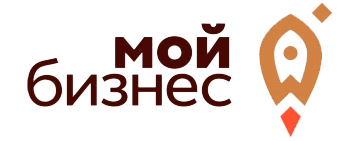 ЧТО БУДЕТ В МАРТЕ 2021? Мастер-классы
10.03.21 Smm 2021. Топ-5 диджитал-инструментов для бизнеса, которые будут работать в этом году и принесут вам пользу. 
12.03.21 Как правильно и не затратно упаковать свою экспертность и получить новых клиентов c помощью инстаграм.
16.03.21 Как сделать Бизнес Системным.  
18.03.21 Личный бренд. История успеха. Как увеличить свою ценность в 2021 году с помощью личного бренда.  
24.03.21 Внешнеэкономическая деятельность. Обновление налогового режима. 25.03.21 Тренды Digital-маркетинг 2021
26.03.21 Как предпринимателю изменить административный штраф на предупреждение.  Консультации экспертов
15.03.21  Жанна Севар. Наставник и продюсер экспертов. Создает продающий инстаграм и выводит клиентов на новый уровень жизни. 22.03.21 Елена Синильникова. Эксперт в области внедрения систем управленческого учета и финансового планирования.  
Прямые эфиры на канале ЦМБ
11.03.21  Реализация технологического предпринимательства в Иркутской области совместно с инновационным центром «Сколково»  
17.03.21 «Позиционирование, Гео Брендинг Иркутской области. Презентация концепции. Обсуждение потенциала.  
Нетворкинг клуб
20.03.21  Speed dating-бизнес знакомства. Чем я могут быть полезным. Кто мне может быть полезным»  

 10 марта c 18:00 до 19:00 Мастер-класс  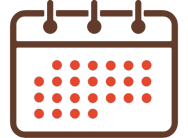 Спикер:  
Максим Григорьев. Руководитель MediaLab. SMM-специалист, криейтор.Тема: 
Smm 2021. Топ-5 диджитал-инструментов для бизнеса, которые будут работать в этом году и принесут вам пользу. Выступление будет полезно: — Представителям малого и среднего бизнеса 
— Самозанятым-фрилансерам.  Бонусы от спикера:
Только для пришедших на мастер-класс - список инструментов для продвижения, шаблон медиаплана и контен-плана в подарок. Мастер-класс пройдет в Центре «Мой Бизнес». Иркутск,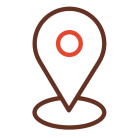  по адресу: г. Иркутск ул Рабочая 2а. 11 марта c 14:00 до 15:00 Прямой эфир  Тема: 
Реализация технологического предпринимательства в Иркутской области совместно с инновационным центром «Сколково». 12 марта c 18:00 до 19:00 Мастер-класс  Спикер:  
Жанна Севар. Наставник и продюсер экспертов. Создает продающий инстаграм и выводит клиентов на новый уровень жизни.Тема: 
Как правильно и не затратно упаковать свою экспертность и получить новых клиентов c помощью инстаграмВыступление будет полезно: — Экспертам, которые планируют увеличить свой доход.
— Самозанятым.  Бонусы от спикера:
- Продающий Instagram
- Как самому упаковать аккаунт, чтобы он приводил клиентов
- Как продает личный бренд 
- Как создать продающую упаковку
- Что показывать в Stories и в ленте 
- Где найти бесплатные каналы продаж Мастер-класс пройдет в Центре «Мой Бизнес». Иркутск, по адресу: г. Иркутск ул Рабочая 2а. 15 марта c 14:00 до 16:00 Консультация  Консультант:  
Жанна Севар. Наставник и продюсер экспертов. Создает продающий инстаграм и выводит клиентов на новый уровень жизни.Консультация пройдет в Центре «Мой Бизнес». Иркутск, по адресу: г. Иркутск ул Рабочая 2а. 16 марта c 18:00 до 12:00 Мастер-класс  Спикер:  
Елена Синильникова. Эксперт в области внедрения систем управленческого учета и финансового планирования.Тема: 
Как сделать Бизнес Системным.Выступление будет полезно: — Представителям малого и среднего бизнеса
— Производственным предприятия.
— Стартапам Мастер-класс пройдет в Центре «Мой Бизнес». Иркутск, по адресу: г. Иркутск ул Рабочая 2а. 17 марта c 18:00 до 19:00 Прямой эфир  Тема: 
Позиционирование, Гео Брендинг Иркутской области. Презентация концепции. Обсуждение потенциала. 
Формат стратегическая сессия. 18 марта c 18:00 до 19:00 Мастер-класс  Спикер:  
Александр Откидач. Предприниматель, общественный деятель, эксперт в области PR технологий.Тема: 
Личный бренд. История успеха. Как увеличить свою ценность в 2021 году с помощью личного брендаВыступление будет полезно: — Предпринимателям
— Самозанятым
— Фрилансерам
— Экспертам Мастер-класс пройдет в Центре «Мой Бизнес». Иркутск, по адресу: г. Иркутск ул Рабочая 2а. 20 марта c 18:00 до 19:00 Нетворкинг клуб центра «Мой Бизнес»  Тема: 
- Speed dating.
- Бизнес знакомства.
- Чем я могут быть полезным 
- Кто мне может быть полезным. 22 марта c 14:00 до 16:00 Консультация  Консультант:  
Елена Синильникова. Эксперт в области внедрения систем управленческого учета и финансового планирования.Консультация пройдет в Центре «Мой Бизнес». Иркутск, по адресу: г. Иркутск ул Рабочая 2а. 24 марта c 14:00 до 16:00 Мастер-класс  Спикер:  
Банк Открытие. 
Представители налоговой.Тема: 
Внешнеэкономическая деятельность. Обновление налогового режима.Выступление будет полезно: Для предпринимателей экспортеров и импортеровМастер-класс пройдет в Центре «Мой Бизнес». Иркутск, по адресу: г. Иркутск ул Рабочая 2а. 25 марта c 18:00 до 19:00 Мастер-класс  Спикер:  
Шеленговский Артём. Председатель ИТ комитета Опоры России. Руководитель digital-агентства true.code.Тема: 
Тренды Digital-маркетинг 2021.Выступление будет полезно: — Маркетологам
— ПредприимателямМастер-класс пройдет в Центре «Мой Бизнес». Иркутск, по адресу: г. Иркутск ул Рабочая 2а. 26 марта c 18:00 до 19:00 Мастер-класс  Спикер:  
Помощник прокурора Куйбышевского района г. Иркутска, юрист 1 класса Винокуров Максим Владимирович. Стаж работы в органах прокуратуры 10 лет.Тема: 
Как предпринимателю изменить административный штраф на предупреждение.Мастер-класс пройдет в Центре «Мой Бизнес». Иркутск, по адресу: г. Иркутск ул Рабочая 2а.